Anmeldung zur Taufe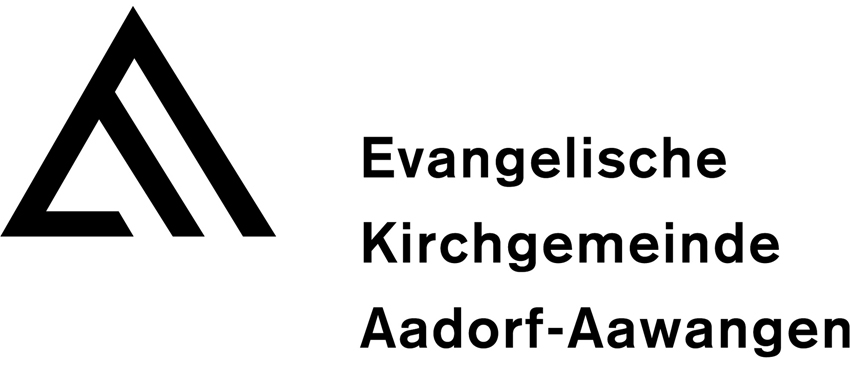 Bedienungshinweis: 	Mit der Tabulator-Taste kann direkt zu den 			Eingabefeldern gesprungen werden.Gewünschter Tauftag: 	     	Gewünschter Taufspruch Bibelstelle:       				Bibelausgabe:      Wortlaut:      Gewünschte Taufkirche:   Aadorf      Aawangen (nur am 1. Sonntag im Monat)Bitte kontaktieren Sie das Sekretariat zur Absprache von Termin und Ort.Ein Elternteil muss der Evangelischen Landeskirche angehören.Eine Patin bzw. ein Pate muss einer christlichen Konfession angehören.Lichtkind: 	  Wir haben bzw. suchen selbst ein Lichtkind.	Vollständiger Name und Adresse des Lichtkindes mit Alter:
       Wir bitten Sie, ein Lichtkind für uns zu suchen.  Wir möchten kein Lichtkind.Datum:      	Unterschrift des/der Erziehungsberechtigten:      Füllen Sie bitte diese Anmeldung aus, fügen Sie beim Speichern hinter „Anmeldung zur Taufe“ Ihren Namen an und senden Sie die Datei an: sekretariat@evang-aadorf.chOder senden Sie einen Ausdruck per Post an Frau S. Christen, Sekretariat der Evangelischen Kirchgemeinde Aadorf-Aawangen, Wiesentalstr. 16, 8355 Aadorf; Tel.: 052/365 23 46TäuflingNameVorname(n)Geburts-datumgeboren inBürger(in) vonElternMutterVaterNameVornameBürgerortStrasse & Nr.PLZ WohnortTel.-Nr.E-MailKonfessionPaten1. Pate/Patin2. Pate/PatinNameVornameStrasse & Nr.PLZ WohnortKonfession